School name:				MATHS PLANNING YEAR A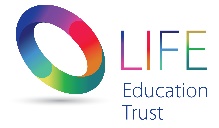 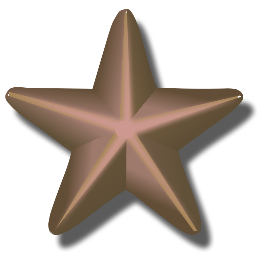 Teacher:		Class:		Year:			Term: Spring 2		Week Commencing: Week 4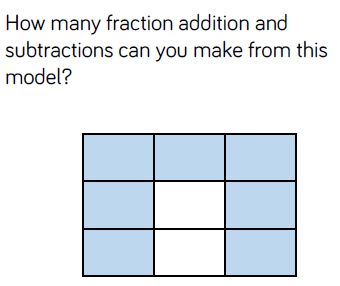 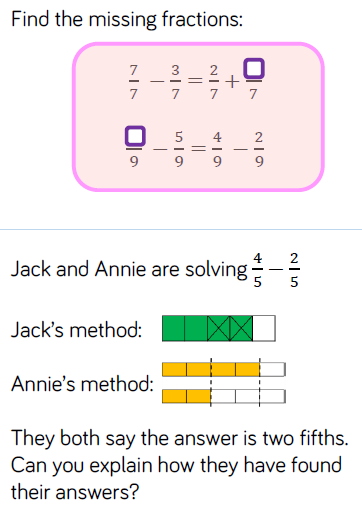 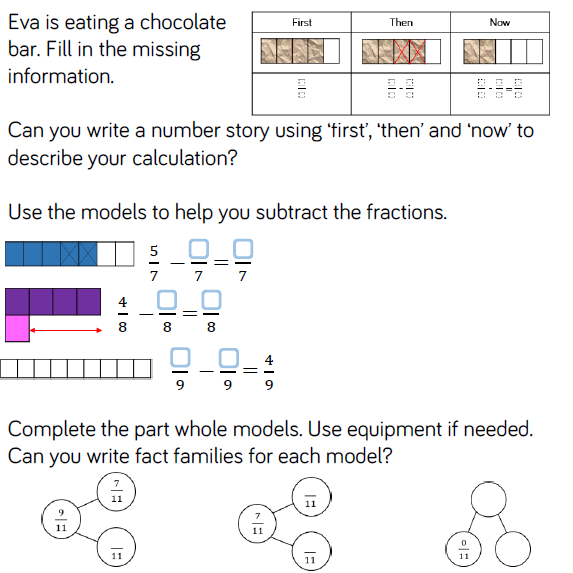 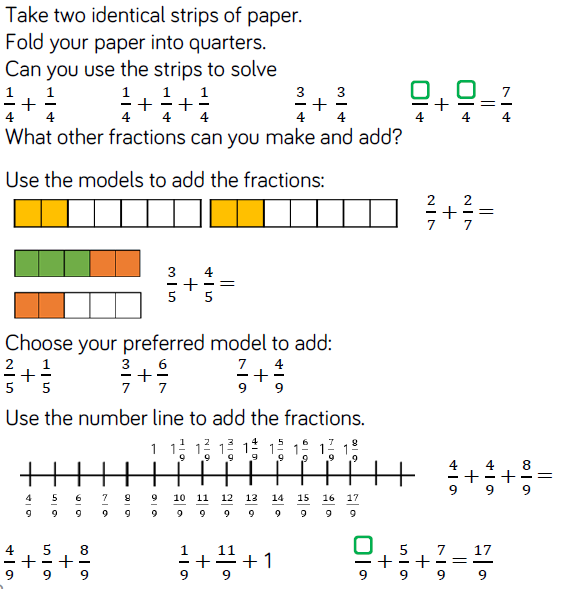 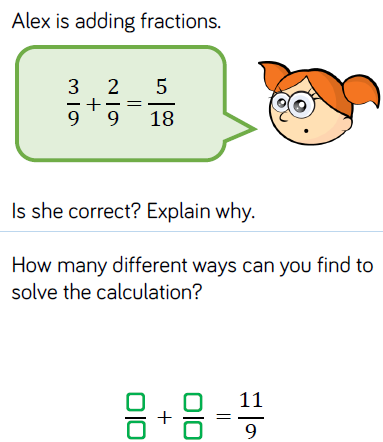 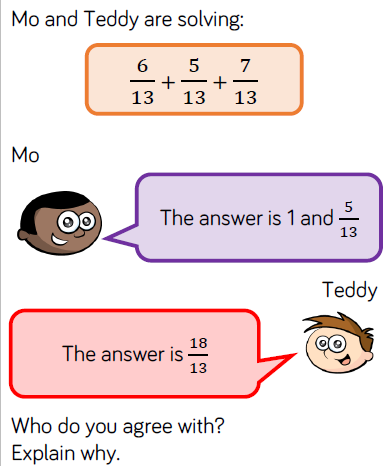 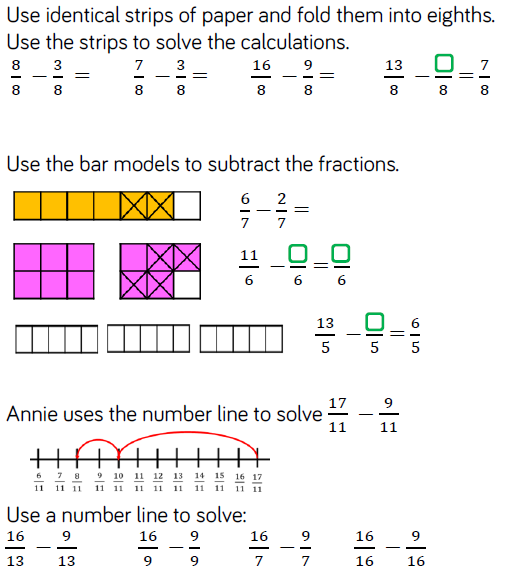 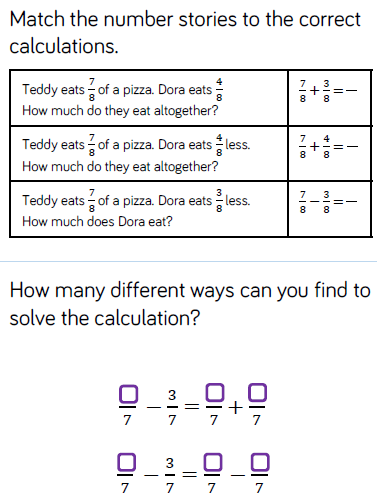 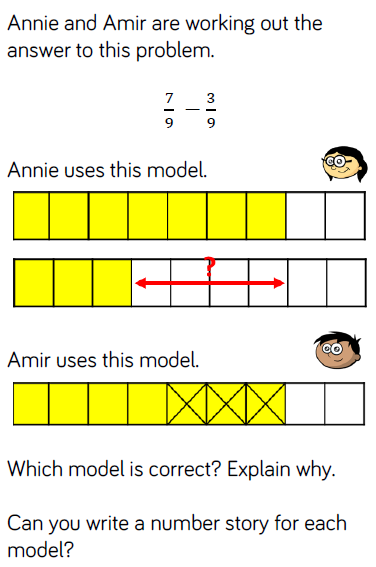 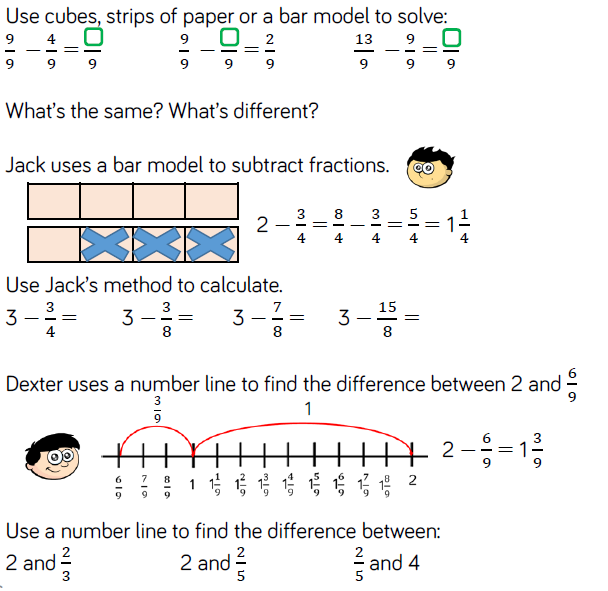 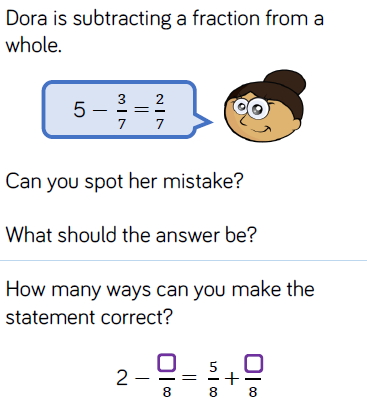 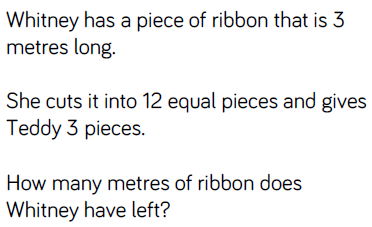 TopicTopicTopicNC Links:Pupils should be taught to:NC Links:Pupils should be taught to:NC Links:Pupils should be taught to:NC Links:Pupils should be taught to:NC Links:Pupils should be taught to:NC Links:Pupils should be taught to:NC Links:Pupils should be taught to:DayMental/Oral StarterMental/Oral StarterMental/Oral StarterMain LessonMain LessonMain LessonMain LessonPlenaryAssessmentObjectivesActivityActivityObjectivesTeachingActivitiesKey VocabularyActivityMonL.O. Recall 9x table612 x 9 =821 ÷ 9 =3079 + 951 =5000 - 3214 =1.8m = ?cmTMML.O. To fill in the missing gapsTMML.O. To fill in the missing gapsL.O. To Subtract FractionsMust: Subtract fractions using bar models.Should: Subtract fractions using part/whole modelsCould:   Explain methodsSuccess CriteriaTeach children to use practical equipment and pictorial representations to subtract fractions with the same denominator within one whole.They must understand that we only subtract the numerators and the denominators stay the same.Chn use bar models and number stories to explain a pictorial representation.Use part/whole models to subtract fractionsExplain methodsSEN – L.O.FractionDenominatorNumeratorDifferenceTake awaySubtractWhat fraction is shown first? Then what happens? Now what isleft? Can we represent this in a number story?Exceeding ARE:At ARE: Below ARE: SENDPPGEALDayMental/Oral StarterMental/Oral StarterMain LessonMain LessonMain LessonMain LessonPlenaryAssessmentObjectivesActivityObjectivesTeachingActivitiesKey VocabularyActivityTuesL.O. Recall 9x table1515 - 795 =37 + 2578 =547 x 9 =575 ÷ 9 =35cm = ?mmTMML.O. To fill in a Venn Diagram.L.O. To add 2 or more fractions.Must: Add 2 or more fractions of the same denominator within a whole.Should: Add 2 or more fractions of the same denominator beyond a whole.Could: Explain word problems involving adding 2 or more fractions that end in mixed/improper fractionSuccess CriteriaChildren use practical equipment and pictorial representations to add two or more fractions with the same denominator which total less than 1. Then record numbers greater than 1 using mixed numbers.Only add the numerator, the denominator stays the same.Use strips of folded card to add quarters.Use bar models and number lines to add fractionsSpot, explain and correct errors.Explain calculations that add to a mixed number/improper fraction.SEN – L.O.FractionAddSubtractTotalwholeDenominatorNumeratorImproperMixed numberHowmany equal parts is the whole split into? How many equalparts am I addingWhich bar model do you prefer when adding fractions? Why?Can you combine any pairs of fractions to make one wholewhen you are adding three fractions?Exceeding ARE:At ARE: Below ARE: SENDPPGEALDayMental/Oral StarterMental/Oral StarterMain LessonMain LessonMain LessonMain LessonPlenaryAssessmentObjectivesActivityObjectivesTeachingActivitiesKey VocabularyActivityWedL.O. To recall 9x table4000 - 745 =446 x 9 =771 ÷ 9 =1009 + 4174 =15cm = ?mmTMML.O. To fill in a webL.O. To Subtract fractionsMust: use folded card to calculate fractionsShould: use bar models and number lines to subtract fractionsCould: Spot, explain and correct errors.Success CriteriaChildren use practical equipment and pictorial representations to subtract fractions with the same denominator.Encourage children to explore subtraction as take away and as difference. Difference can be represented on a bar model by using a comparison model and making both fractions in the subtraction.Use folded card to solve subtraction of eighthsUse bar models and number lines to subtract fractionsMatch number story to correct statement.Spot, explain and correct errorsSEN – L.O.FractionDenominatorNumeratorDifferenceTake awaySubtractHow can I find a missing number in a subtraction? Can you count on to find the difference? Can I partition my fraction to help me subtract?Exceeding ARE:At ARE: Below ARE: SENDPPGEALDayMental/Oral StarterMental/Oral StarterMain LessonMain LessonMain LessonMain LessonPlenaryAssessmentObjectivesActivityObjectivesTeachingActivitiesKey VocabularyActivityThursL.O. To recall 9x table652 + 6547 =500 - 332 =952 x 9 =654 ÷ 9 =50cm = ?mTMML.O. To solve a multiplication pyramidL.O. To subtract fractions from a whole one.Must: use folded card to calculate fractionsShould: use bar models and number lines to subtract fractionsCould: Solve problemsSuccess CriteriaChildren continue to use practical equipment and pictorial representations to subtract fractions. Children subtract fractions from a whole amount. Children need to understand how many equal parts are equivalent to a whole e.g. 99= 1, 189= 2 etc.Use cubes, card, bar models and number lines to solve calculations.Spot, explain and correct errors.Solve problems.SEN – L.O.FractionDenominatorNumeratorDifferenceTake awaySubtractWhat do you notice about the numerator and denominator when a fraction is equal to one whole?Exceeding ARE:At ARE: Below ARE: SENDPPGEALDayMental/Oral StarterMental/Oral StarterMain LessonMain LessonMain LessonMain LessonPlenaryAssessmentObjectivesActivityObjectivesTeachingActivitiesKey VocabularyActivityFriL.O.Success CriteriaSEN – L.O.Exceeding ARE:At ARE: Below ARE: SENDPPGEAL